 正和書院附設光明幼兒園  109年  3月份菜單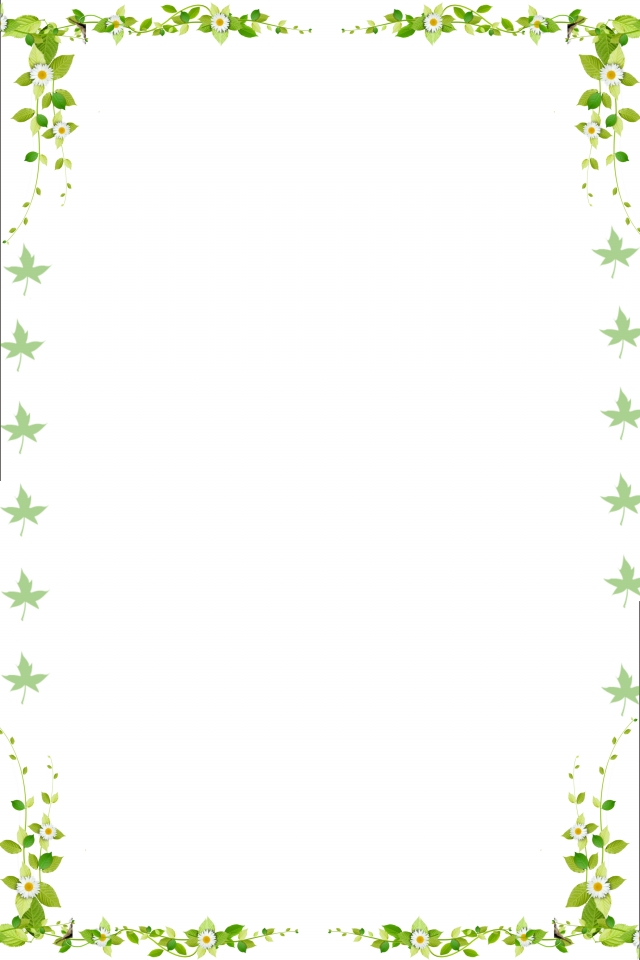 日期星期早上點心午餐午餐下午點心2一炒烏龍麵藥膳結頭菜湯養生茶、饅頭3二蕃茄炒素肉醬、枸杞南瓜、有機蔬菜玉米鮮菇湯綠豆湯4三酸菜麵腸、杏包菇燴高麗菜、有機蔬菜南瓜蔬菜湯麵疙瘩5四福菜筍絲、咖哩花椰菜、有機蔬菜紫菜豆腐湯清粥小菜6五紅燒豆腐、螞蟻上樹、有機蔬菜	豆包山藥湯菇菇麵9一什錦湯麵麥茶、菜包10二滷油豆腐、百菇銀芽、有機蔬菜海帶蘿蔔湯紅豆西米露11三香菇蘿蔔、三杯杏包菇、有機蔬菜豆腐味噌湯玉米濃湯12四梅干素肉燥、佛手瓜三色丁、有機蔬菜南瓜蔬菜湯 什錦蘿蔔湯13五滷豆豉豆腐、三杯馬鈴薯、有機蔬菜藥膳什錦湯絲瓜麵線16一紅燒麵炒飯17二紅燒豆干、枸杞南瓜、有機蔬菜玉米鮮菇湯地瓜湯18三什錦咖哩、小黃瓜三色丁、有機蔬菜豆包蔬菜湯水餃19四古早味菜埔、豆包三絲、有機蔬菜藥膳山藥湯米粉湯20五蕃茄豆腐、白菜滷、有機蔬菜猴頭菇冬瓜湯雞絲麵23 一什錦炒麵菜頭丸子湯冬瓜茶、吐司24二滷油豆腐、百菇銀芽、有機蔬菜海帶蘿蔔湯薏仁湯25三香菇蘿蔔、三杯杏包菇、有機蔬菜豆腐味噌湯地瓜薯條26四梅干素肉燥、佛手瓜三色丁、有機蔬菜南瓜蔬菜湯 絲瓜麵線27五滷豆豉豆腐、三杯馬鈴薯、有機蔬菜藥膳什錦湯蔬菜湯麵30 一素羹米粉香菇粥31二   滷蕃茄蘿蔔、豆包炒三絲、有機蔬菜	海帶味噌湯紅豆湯